Knihkupectví a informační centrum Národního památkového ústavu knihy | metodiky | časopisy | e-shop informace o památkách | vstupenky | přednášky a debatyNa Perštýně 12, Praha 1 – Staré Město | po–pá 9–18234 653 331, 724 358 131 | prodejna.praha@npu.cz | www.npu.cz/eshop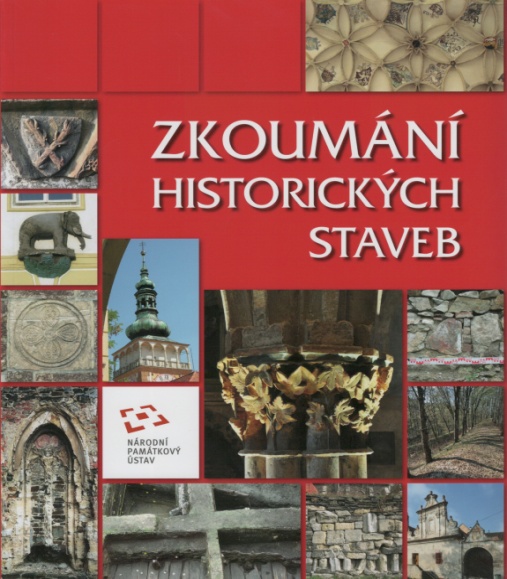 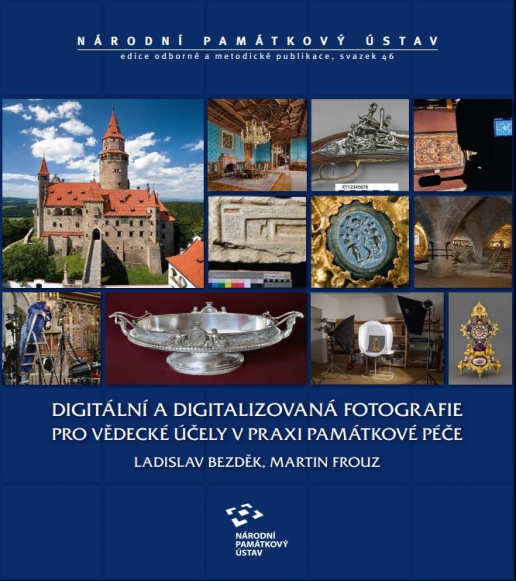 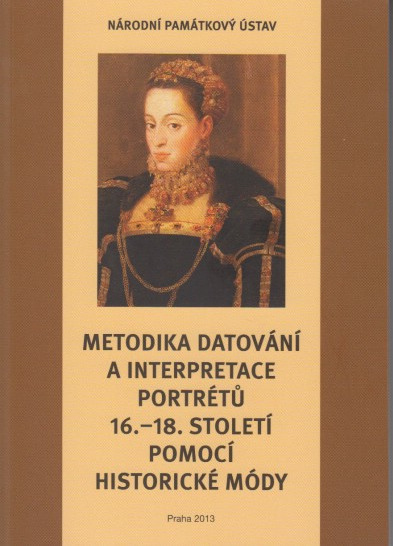 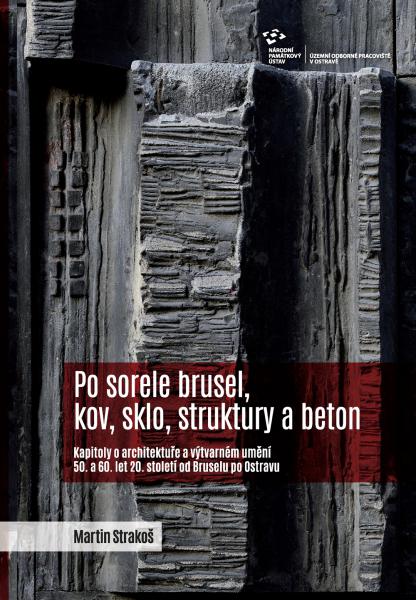 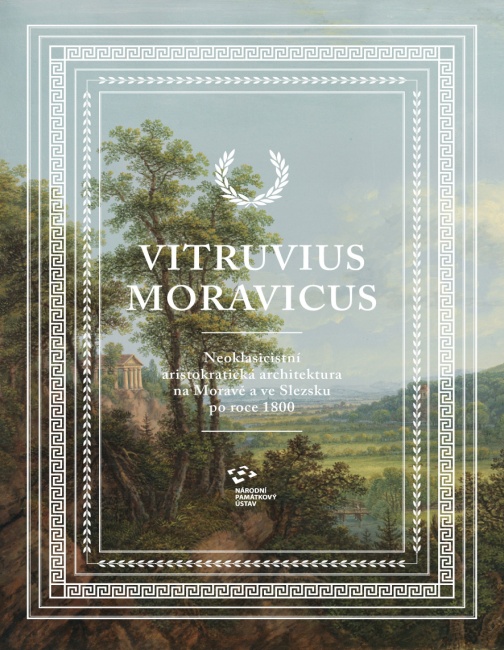 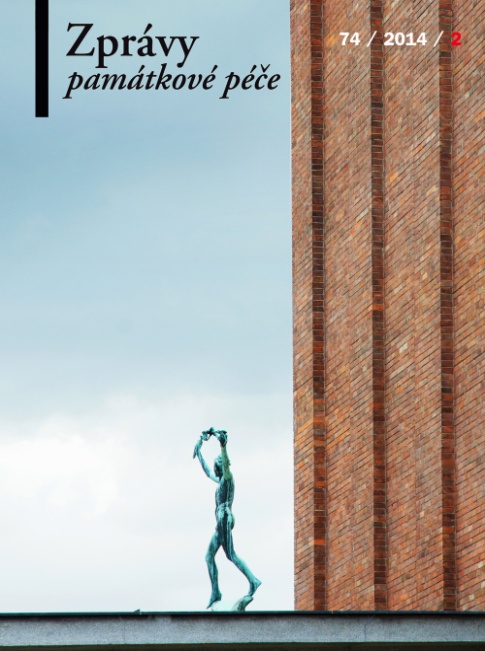 Kontakty pro studenty:Oddělení výzkumů a průzkumů (vila Bubeneč, Praha, K Starému Bubenči 569 / 4)Iša František, Mgr. 220 184 086 isa.frantisek@npu.cz Macek Petr, Ing. Ph.D. 220 184 084 macek.petr@npu.czPatrný Michal, Mgr. 220 184 083 patrny.michal@npu.czZáhorka Jindřich, Mgr. 220 184 086 zahorka.jindrich@npu.czOddělení dokumentačních fondů a knihovny (Ledebourský palác, Praha, Valdštejnské náměstí 162 / 3)Hocková Monika, Mgr. 257 010 302 hockova.monika@npu.czVeselá Hana 257 010 301 vesela.hana@npu.czSnopek Tomáš 235 312 811 snopek.tomas@npu.cz (dokumentátor; správce sbírky plánů, SHP a restaurátorských zpráv - budova bývalé školy, Praha, Horoměřická 2328 / 3)